 ww 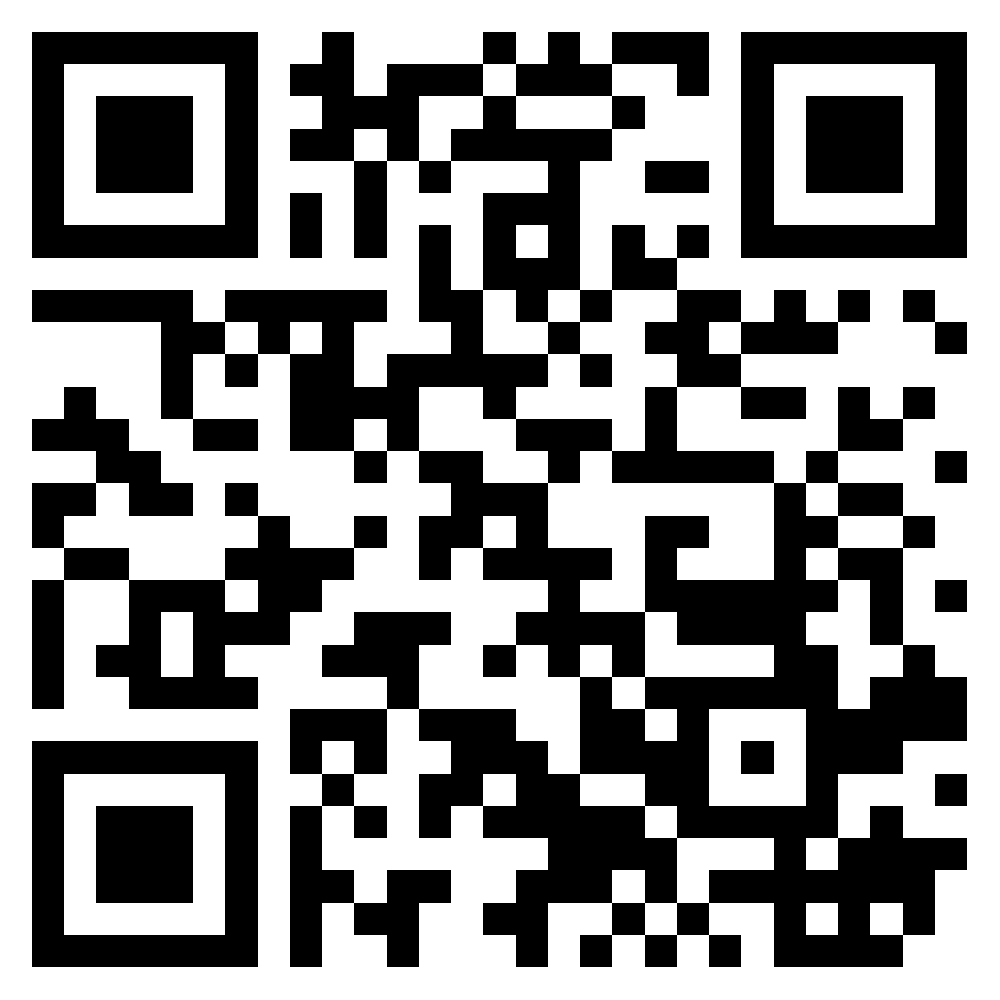 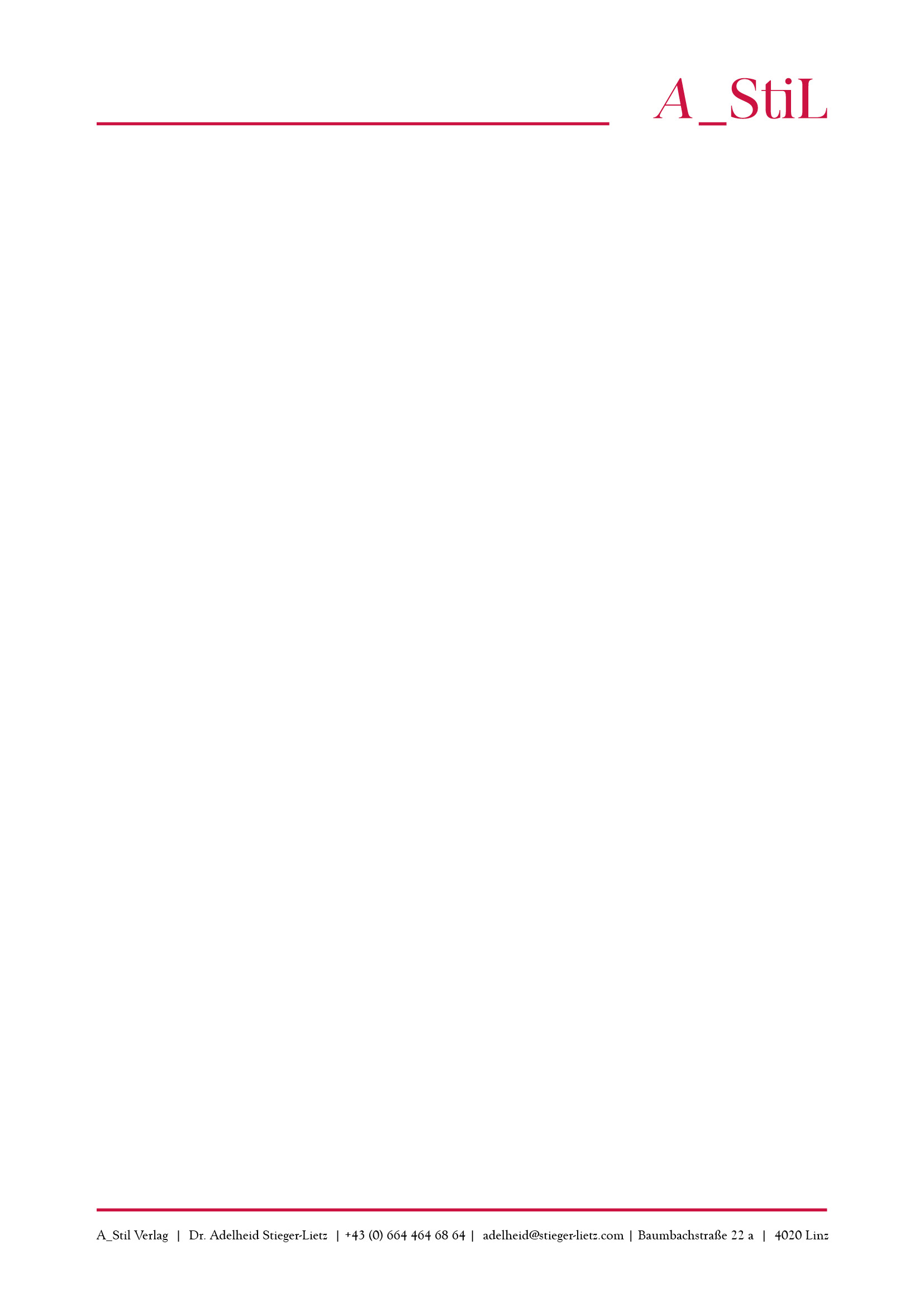 